School Catalog 2021595 Hillsboro Rd Suite 325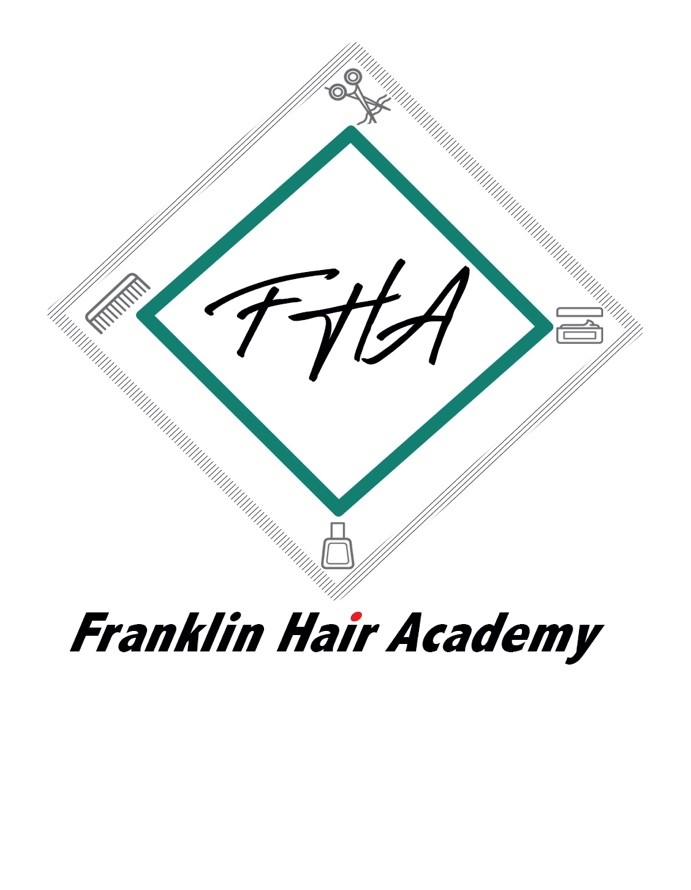 Franklin, TN 37064615-591-2887admission@franklinhairacademy.comwww.franklinhairacademy.comAdministrative Staff and Faculty Micheal Marks – Director of School- Licensed Instructor-931-332-6114 Brandon Burdette- Office Administration/ Financial Aid-615-364-1437 Judith Applegate- Office/ Business Director-931-637-0648 Mikael Hopwood- Financial Aid Director-931-637-2936 Julie Coleman-Licensed Instructor- 931-339-7511 Mission Statement and Objectives The prime objective of Franklin Hair Academy is to prepare our students to become member of the Cosmetology, Manicuring, Aesthetics or Teacher Training professions through quality education. We also prepare our students for the Tennessee State Board of Cosmetology, Manicuring, Aesthetics or Teacher Training Examination, in order to fulfill our objectives, we not only teach the techniques and artistry, but we also teach the students how to be prepared for the business world, how to improve their people skills, as well as public and personal hygiene. We recognize the continuing obligations to the student, and to the community. We will always be looking for the most effective methods and techniques in the fulfillment of these objectives.Facilities and Equipment Franklin Hair Academy occupies a floor space of 2,454 square feet. The building contains an administrative office, a reception area, senior clinic, dispensary, two restrooms, one handicapped, basics and junior departments (classrooms), aesthetics room, and aesthetics classroom. The school ls equipped with styling stations, shampoo bowls, sterilizers, manicuring tables and stock mannequins, dryers and a break area for the students.Admission Policy New applicants are required to provide a copy of high school diploma or GED (or transcript from the high school showing graduation date), proof of age (at least 17 proven through an ID or birth certificate) and a social security card. In the event of a foreign student's high school diploma, there must be a translation and verification performed by an outside agency that is qualified to translate documents Into English and confirm the academic equivalence to a U.S. high school diploma. If the student Is home schooled, there must be evidence of completion of homeschooling. Additionally, a student enrolling In. the Teacher. Training course but also provide a current license in the field of Cosmetology. Transfer Students Franklin Hair Academy School of Cosmetology Is a special purpose institution. That prime objective of Franklin Hair Academy, School of Cosmetology is to prepare our students to become members of the Cosmetology, Manicuring, Aesthetics and Teacher Training professions through quality education. We also prepare our students for the Tennessee State Board of Cosmetology, Manicuring, Aesthetics and Teacher Training Examination. In order to fulfill our objectives, we not only teach the techniques and artistry, but we also teach the students how to be prepared for the business world, how to Improve their people skills, as well as public and personal hygiene. We recognize the continuing obligations to the student, and to the community. We will always be looking for the most effective methods and techniques in the fulfillment of these objectives. Students should be aware that transfer of credit is always the responsibility of the receiving Institution. Whether or not credits transfer is solely up to the receiving Institution. Any student Interested In transferring credit hours should check with the receiving institution directly to determine to what extent, if any, credit hours can be transferred. Transfer students will receive credit for hours completed at another school as regulated by the Tennessee Board of Cosmetology and Barbers Examiners • Such approved school hours will be credited, and the student's course of study shortened and/or adjusted accordingly. A transfer fee of $100.00 is due upon admission. Franklin Hair Academy does not recruit students already attending or admitted to another school offering a similar program of study. Re-Enrollment  If a student decides to re-enroll into the school, a re-enrollment fee of $100.00 will be assessed and tuition will be pro-rated. If books and kits are in good operable condition, the student may utilize those rather than purchasing more. Non-Discrimination Franklin Hair Academy School of Cosmetology does not discriminate on the basis of sex, age, race, color, religion, ethnic origin or sex orientation when admitting students.  Student Rights PROCEDURE: The student has the right to ask Franklin Hair Academy: The names of its accrediting/licensing organizations, Information on programs, instructional laboratory and other physical facilities; cost of attending, refund policy, financial assistance, procedures and deadlines, satisfactory progress.  Handicapped Facilities Franklin Hair Academy is arranged with a ground floor clinic and handicapped restroom. Calendar Year Franklin Hair Academy School of Cosmetology offers classes year-round. Any eligible person may enroll any day of the week of any month that the school is in session. Classes begin on Mondays of each week. Classes are held from 9:00 am to 6:00 pm Monday thru Thursday, with on 30-minute break and two fifteen-minute breaks. Friday classes are offered from 8:30am to 4:30pm with one 30-minute break and two fifteen-minute breaks.  Below Is a listing of holidays observed by this Institution. Students are permitted additional holidays for their religious preference. Should a holiday fall on a day that the school ls normally closed, the following day will be observed as a holiday. All holidays and other closings will be posted. Inclement weather closings are posted on our Facebook page or WSMV television station. Part-time schedules may be arranged for students who may not be able to attend on a full-time basis. Note: Rather than having an excused or unexcused absence, we build time into the contract to allow for absences for each student that will not be charged. Observed holidays or academy closures for Inclement weather will not be calculated as part of the number of absences. However, a student going over the contract end date will be charged an $11.50 per hour for additional Instructional charge needed to complete the program. Grading Policy The following factors will be measured to determine academic progress. Theory and Practical Exams will be graded according to the following:                       90-100 Excellent 	75-79 Satisfactory                      80-89 Very Good       74 & Below Fails Below Standards- UnsatisfactoryClinical work is graded by mastered and not mastered Student Hours To be considered a full-time student at Franklin Hair Academy School of Cosmetology, a student is expected to complete 25-48 hours per week. A part-time student Is expected to complete 15-24 hours per week, Following Tennessee State Law no student may be credited more than 10 clock hours per day. All hours over 10 will not be credited to student hours.  School Hours Language All courses are taught In English. State Board Testing & Textbooks also available in Spanish and VietnameseClass Size The class size at Franklin Hair Academy School of Cosmetology is 20 students to an instructor. We hope by keeping a small class we are able to give the student, the time and individual attention to make sure ·you are ready to pass the state board of cosmetology, as well as we prepare to be a successful employee. Graduation Requirements In order to graduate and receive a diploma, a student must successfully complete the work assignments for cosmetology, manicuring, aesthetics or teacher training and have a cumulative GPA of 75% or above, complete t e required hours, and fulfill all payment obligations. Placement Assistance Although Franklin Hair Academy School of Cosmetology considers Job placement to be the primary responsibility of the student, staff members will be happy to assist students in finding employment, in regard to Interviewing, resume preparation and letters of recommendation. However, Franklin Hair Academy School of Cosmetology considers cannot promise or guarantee employment for graduates. Cancellation and Refund Policy For applicants who cancel enrollment or students who withdraw from enrollment a fair and equitable settlement will apply, the following policy will apply to all terminal loans for any reason, by either party, Including student decision, course or program cancellation, or school closure. Any monies due the applicant or students shall be refunded within 45 days of official cancellation or withdrawal. Official cancellation or withdrawal shall occur on the earlier of the dates that: An applicant Is not accepted by the school ls entitled to a refund of all monies paid,  A student (or legal guardian) cancels his/her enrollment in writing within three business days of signing the Enrollment Agreement. In this case all monies collected by the school shall be refunded. This applies, regardless of whether or not the student has actually started classes. A student cancels his/her enrollment after three business days of signing the Enrollment Agreement but prior to starting classes. In these cases, he/she shall be entitled to a refund of all monies paid to the school except the $100.00 registration fee. A student notifies the Institution of his/her withdrawal in writing A student on an approved leave of absence notifies the school that he/she will not be returning. The date of withdrawal shall be the earlier of the date of expiration of the leave of absence or the date the student notifies the Institution that the student will not be return Ing. A student Is expelled by the school. (Unofficial withdrawals will be determined by Franklin Academy of Cosmetology by monitoring attendance at least every 30 days In type 2, 3, 4 or 5, official cancellations or withdrawals, the cancellation date will be determined by the postmark on the written notification, or the date said notification Is delivered to the school administrator or owner in person, For students who enroll and begin classes but withdraw prior to course completion (after three business days of signing the Enrollment Agreement), the following schedule of tuition earned by the school applies. All refunds are based on scheduled hours: 	PERCENT OF ELAPSED (SCHEDULED) 	TOTAL TUITION SCHOOL 	TIME ENROLLED TO TOTAL COURSE/PROGRAM 	SHALL RECEIVE / RETAIN Students who are absent for 14 days without making contact to the school by phone, written, or in-person as to their reason of absence, will be dropped from the course, all refunds will be calculated based on the student's last date of attendance. Any monies due a student who withdraws shall be refunded within 45 days of a determination that a student has withdrawn, whether officially or unofficially. In the case of disabling Illness or Injury, death in the student's Immediate family or other documented mitigating circumstances, a reasonable and fair refund settlement will be made. If the school ls. permanently closed or no longer offering Instruction after a student has enrolled, the school will provide a pro rata refund of tuition. If the course Is canceled subsequent to a student's enrollment, the school will either provide a full refund of all monies paid or completion of the course. If the course ls cancelled after students have enrolled and Instruction has begun, the school shall provide a pro rata refund for all students transferring to their school based on the hours accepted by the receiving school OR provide completion of the course OR participate In a Teach-Out Agreement OR provide a full refund of all monies paid. Students who withdraw or terminate prior to course completion are charged a cancellation fee of $150.00. This refund policy applies to tuition and fees charged In the Enrollment Agreement. Other miscellaneous charges the student may have Incurred at the Institution (EG: extra kit materials, books, products, unreturned school property, etc.) will be calculated separately at the time of withdrawal. All fees are Identified In the catalog and In the Enrollment Agreement. Satisfactory Academic Progress Policy Satisfactory progress in attendance and academic work is a requirement for all students enrolled in this school federal regulations require all schools participating in state and federal financial aid programs to monitor SAP. The Satisfactory Academic Progress Policy is consistently applied consistently to all students enrolled (regardless of source of funding) in a specific program and scheduled for a particular category of attendance (part-time/full time). It is printed in the catalog to ensure that each prospective student receives a copy prior to enrollment. Evaluation Periods All students must comply with the following standards:  Students are evaluated for Satisfactory Academic Progress on actual hours as follows: **Transfer Students-Midpoint of the contracted hours or the established periods, whichever comes first **Evaluations will determine if the student has met the minimum requirements for satisfactory academic progress. The frequency of evaluations ensures that students have ample opportunity to meet both the attendance and academic progress requirements of at least one evaluation by midpoint in the course. Attendance Progress Evaluations Students are required to attend a minimum of 70% of the hours possible based on the applicable attendance schedule in order to be considered maintaining satisfactory attendance progress. Evaluations are conducted at the end of each evaluation period to determine If the student has met the minimum requirements. The attendance percentage Is determined by dividing the total hours accrued by the total number of hours scheduled. At the end of each evaluation ‚ period, the school will determine If the student has maintained at least 70% cumulative attendance since the beginning of the course which Indicates that, given the same attendance rate, the student will graduate within the maximum time frame allowed. Maximum Time Frame The maximum time (which does not exceed 143% of the course length) allowed for students to complete each course at satisfactory academic progress is stated below: The maximum time allowed for transfer students who need less than the full course requirements or part-time students will be determined based on 70% of the scheduled hours. Students who do not complete by the maximum time frame will convert to cash pay (where applicable) and are always subject to the over contract fee of $11.50 per program hour once the contract end date Is exceeded. Academic Progress Evaluations The qualitative element used to determine academic progress ls a reasonable (system of grades as determined by assigned academic learning. Academic learning Is evaluated after each unit of study. Clinic assignments are evaluated · as completed and counted toward course completion only when rated as satisfactory or better (the computer system will reflect completion of the practical assignment as a 100% rating}, If the performance does not meet satisfactory requirements, it Is not counted, and the performance must be repeated. Practical skills are evaluated according to text procedures and set forth in practical evaluation criteria adopted by the school. Students must maintain a written cumulative grade average of 75%. Numerical grades are considered according to the following scale:  Determination of Progress Status Students meeting the minimum requirements for a cad emf c and attendance at the evaluation point are considered to be making satisfactory academic progress until the next scheduled evaluation. Students will receive a hard copy of their Satisfactory Academic Progress Report at the time of each of the evaluations. Students not maintaining satisfactory academic progress will be counseled and advised in writing on the actions necessary to regain satisfactory academic progress by the next evaluation and any Impact to the student's eligibility for financial aid, If applicable. Students will receive a hard copy of their Satisfactory Academic Progress Determination at the time of each of the evaluations. A student who does not achieve the minimum standards Is no longer eligible for Title IV, HEA program funds, if applicable, unless the student Is on warning or has prevailed upon appeal of the determination that has resulted in the status of probation.  Warning Students who fail to meet minimum requirements for attendance or academic progress are placed on warning and considered to be making satisfactory academic progress while during the warning period. The student will be advised in writing on the actions required to attain satisfactory academic progress by the next evaluation. If at the end of the warning period, the student has still not met both the attendance and academic requirements, he/she may be placed on probation and, if applicable students may be deemed Ineligible to receive Title IV funds.   Cosmetology 1500 HoursThe objective of this course is to prepare the student for the State Board Examination and for salon work by providing a minimum of 1,500 clock hours of classroom demonstrations and clinical practice in order to develop in the student the personal qualities essential to achieving success in the cosmetology field. The knowledge and skills covered in the course will prepare the student for work as a hairdresser, salon manager, hair colorist, salon owner, product demonstrator, etc. The 1500 hours of instruction required by the state board for practice shall be apportioned as follows:General: 300 HoursChemical: 600 HoursPhysical: 600 HoursTuitionThe payment plan installments will be detailed on the student individual enrollment agreement. A 2% interest charge will be assessed each month a payment is late. The school accepts cash, credit card, money order, cashier's check or financial aid (if applicable) as terms of payment methods.Manicuring 600 HoursThe objective of this course is to prepare the student for the State Board Examination and for salon work by providing a minimum of 600 clock hours of classroom demonstrations and clinical practice in order to develop in the student the personal qualities essential to achieving success in the cosmetology field. The knowledge and skills covered in the course will prepare the student for work as a manicurist, salon manager, salon owner, product demonstrator, etc.General: 150 HoursChemical: 100 HoursPhysical: includes massage, manicuring, pedicuring, nail care, nail artistry, sculptured nails, nail tips, gel nails, & nail safety.TuitionThe payment plan installments will be detailed on the student individual enrollment agreement. A 2% interest charge will be assessed each month a payment is late. The school accepts cash, credit card, money order, cashier's check or financial aid (if applicable) as terms of payment methods. Aesthetics 750 HoursThe objective of his course is to prepare the student for the State Board Examination and for salon work by providing a minimum of 750 clock hours of classroom demonstrations and clinical practice in order to develop in the student the personal qualities essential to achieving success in the cosmetology field. The knowledge and skills covered in the course will prepare the student for work as an aesthetician, spa owner, work at a doctor's office, makeup artist, platform artist and product demonstrator.General: 150 HoursChemical: 150 HoursPhysical: 450 HoursTuitionThe payment plan installments will be detailed _on the student individual enrollment agreement. A 2% interest charge will be assessed each month a payment is late. The school accepts cash, credit card, money order, _cashier's check or financial aid (if applicable) as terms of payment methodsTeacher Training 300 HoursStudents wishing to enter in this course must have a valid Tennessee Cosmetology license. The knowledge and skills covered will prepare the student for work as an instructor, school manager, school owner, product demonstrator, etc. Upon completion of this 300-hour course, the student will be prepared to teach students and will have demonstrated competencies to pass the State Board exam, as well as the ability to teach the theory and practice of cosmetology using lesson plans. He or she will further demonstrate the knowledge and techniques along with cosmetology state law necessary to perform as a professional Cosmetology Teacher. TuitionThe payment plan installments will be detailed on the student individual enrollment agreement. A 2% interest charge will be assessed each month a payment is late. The school accepts cash, credit card, money order, cashier's check or financial aid (if applicable) as term of payment methods. Probation Students who fail to meet minimum requirements for attendance or academic progress after the warning period will be placed on probation and considered to be making satisfactory academic progress while during the probationary period, If the student appeals the decision, and prevails upon appeal. Additionally, only students who have the ability to meet · the Satisfactory Academic Progress Policy standards by the end of the evaluation period may be placed on probation. Students placed on an academic plan must be able to meet requirements set forth in the academic plan by the end of the next evaluation period. Students who are progressing according to their specific academic plan will be considered making Satisfactory Academic Progress. The student will be advised in writing of the actions required to attain satisfactory academic progress by the next evaluation. If at the end of the probationary period, the student has still no met both the attendance and academic requirements required for satisfactory academic progress or by the academic plan, he/she will be determined as NOT making satisfactory academic progress. Appeal Procedure If a student ls determined to not be making satisfactory academic progress, the student may appeal the determination within ten (10) calendar days. Rec1sons for which students may appeal a negative progress determination Include death of a· relative, an injury or illness of the student, or any other allowable special of mitigating circumstance. The student must submit a written appeal to the school on the designated form with supporting documentation of the reasons why the determination should be reversed. This Information should include what has changed about the student's situation that will allow them to achieve Satisfactory Academic Progress by the next evaluation plan. Appeal documents will be reviewed, and a decision will be made and reported to the student within 30 calendar days. The appeal and decision documents will be retained in the student file. If the student prevails upon appeal, the satisfactory academic progress determination will be reversed and re-establishment of Satisfactory Academic Progress students may reestablish satisfactory academic progress and Title IV aid, as applicable, by meeting minimum academic. and attendance requirements by the end of the warning or probationary period. Leave of Absence and Re-Enrollment If enrollment Is temporarily Interrupted for a Leave of Absence, the student will return to school in the same progress status as prior to the leave of absence. Hours elapsed during a leave of absence will extend the student's contract period and maximum time frame by the same number of days taken in the leave of absence and will not be included in the student's cumulative attendance percentage calculation. Students who withdraw prior to completion of the course and wish to re-enroll will return in the same satisfactory academic progress status as at the time of withdrawal. Course Incompletes, Repetitions, and Non-Credit Remedial Course Course incompletes, repetitions and non-credit remedial courses do not apply to this Institution's form of Instruction. Therefore, these Items have no effect upon the school's satisfactory academic progress standards. Transfer Hours With regard to Satisfactory Academic Progress, a student's transfer hours will be counted as both attempted and earned hours for the purpose of determining when the allowable maximum time frame has been exhausted. Housing There are no housing (dormitory) facilities available; however, administration can assist in finding suitable living arrangements. Advising Students are advised on their academic and attendance progress for satisfactory progress. If the student Is experiencing any type of personal problem, the administration Is available to listen. However, because we are not professional counselors, there Is a 11st of professional referral agencies available. Rules and Regulations and Codes of Conduct Students are not permitted to use cell phones during school hours in the school. All phones and electronic devices are to remain on silent mode during school hours. Cell phones may be used only during breaks and lunch and should never be taken onto the floor unless on silent mode. No electron I c devices are permitted for use on the floor without prior authorization. No student Is allowed to have more than 48 hours per week. Smoking Is permitted · outside the campus in designated area, no smoking Is permitted within 10 feet of any entrance or exit. • 	If a student Is going to be absent, he or she must call by 9:00 a.m. with no exceptions. Students arriving late will be asked to remain outside of the classroom until class Is finished. This ensures all students get the best education possible with minima! Interruption. If a student Is going to miss class, arrangements must be made with the Instructor to make up work and/or test(s).  Students are not allowed to borrow or take other student's equipment, and anyone caught stealing will be expelled with no exceptions.  All duties are to be completed before leaving for the day. Sanitation duties are to be signed off dally by an instructor, No student Is permitted in the business offices unless It is for official business, use of campus equipment for social media and electronic mail is not permitted. All Student work must be checked by an instructor when complete. No student is permitted to do beauty work off school premises; it Is against the law, Students are to restrict conversations concerning sex, religion or politics, In addition to the above, students are required to adhere to the rules and regulations of the Tennessee Cosmetology Board. Cheating will not be tolerated. First offense you will be counseled by the director. Second offense you will be Issued a notice per the school regulations and per the discretion of the director. Third offense you will be terminated Any action by a student, which Interferes with normal classroom activity or clinic operation, will result in dismissal. A student who Is dismissed for misconduct will be furnished a written statement, which outlines the reason for such action. Any student dismissed for misconduct will be permitted to re-enroll provided that his/ her termination was invalid, Re-entry after termination requires a special permission from the Franklin Hair Academy School of Cosmetology directors. Any violation of the school's rules and regulations could also result in termination. Permit to reinstate could result in an additional fee of $150.00 and consideration would be given for up to 1 year. Internal Complaint Policy Franklin Hair Academy School of Cosmetology has established the following procedure for receiving and responding to complaints by students, faculty or any interested party. Complaint must be reported in writing to the director and must outline all allegations or nature of the complaint. The complaint form must indicate name and address of the complaint, telephone number, and date the problem occurred. A school representative will meet with the complainant within ten (10) days of receipt of the written complaint. If, after careful evaluation the problems cannot be resolved through discussion, the complaint will be referred to the school complaint committee. The committee will meet and review the allegations within twenty-one (21) days of receipt of the written complaint. Withing fourteen (14) days the committee will either outline steps to take corrective action or indicate that the allegations were not warranted or based on fact. The committee’s decision is final. If the complaint is not satisfied with the committees’ decisions, then he/she may direct the complaint to the regulatory agencies: Tennessee Higher Education Commission    	 	 NACCAS        404 James Robertson Parkway       	 	 	             3015 Colvin St. Suite 1900  	 	 	 	 	               Alexandria, VA 22314 Nashville, Tn 37243 	 	 	 	 	            703-600-7600 615-741-3605 State Complaint Process “any person claiming damage or loss as a result of any act or practice by this institution that may be a violation of the Title 49, Chapter 7, Part 20 or Rule Chapter 1540-01-02” may file a complaint with the Tennessee higher Education Commission, Division of Postsecondary State Authorization.  Termination Any action by a student, which interferes with normal classroom activity or clinic operation, will result in dismissal. A student who Is dismissed for misconduct will be furnished a written statement, which outlines the reason for such action. Any student dismissed for misconduct will be permitted to re-enroll provided that his/'her termination was Invalid. Re-entry after termination require a special permission from the Franklin Hair Academy School of Cosmetology directors. Any violation of the school's rules and regulations could also result in termination. Annual Testing of Emergency/Evacuation Procedures Annually the evacuation plan for Franklin Hair Academy School of Cosmetology will be tested via the monthly staff/student meeting, A current copy of the evacuation route will be distributed, and all staff/students will be required to complete a walk thru during that time. A signature sheet of those in attendance will be completed and flied In Franklin Hair Academy School of Cosmetology Annual Meeting files. All new students will also be provided copies of Franklin Hair Academy School of Cosmetology Policy and Procedures for emergency/evacuation procedures during orientation on to facility. Dress Code Franklin Hair Academy School of Cosmetology requires all students to wear black scrubs and closed toed shoes. Students may not deviate from this uniform. Name tags are provided by the Institution and must be worn on the upper left-hand side of the shirt/smock at all times.  Note: Franklin Hair Academy School of Cosmetology allows students and staff to dress casual on Fridays. Jeans and polo shirts may be worn. NO SLEEVELESS SHIRTS, SANDALS, SHIRTS SHOWING STOMACH OR SHORTS ARE PERMITTED. As a professional business Franklin Hair Academy requires all students and staff to maintain a professional appearance at all times. If there Is a question about what is acceptable, please feel free to contact FHA Administration. Possession, Use and Distribution of Alcohol and Other Drugs Franklin Hair Academy School of Cosmetology has a zero-tolerance policy of possession, use and distribution of alcohol and other drugs, this policy is in effect for all employees, students and clients. Anyone known to be in violation of this policy will be · terminated if employee, permanently expelled if student and asked to leave premises if client. No exceptions. Leave of Absence LEAVE OF ABSENCE POLICY: An authorized leave of absence (LOA) Is a temporary Interruption in a student's program of study, LOA refers to the specific time period during a program when a student is not in attendance and approved for unforeseen, unavoidable and severe situations, or a long-planned event such as a wedding, family reunion or similar situation. An LOA is not required if a student is not in attendance only for an institutionally scheduled break. However, a scheduled break may occur during an LOA. An LOA must meet certain conditions to be counted as a temporary Interruption In a student's education Instead of being counted as a withdrawal requiring an Institution to perform a refund calculation, in order for an LOA to qualify as an approved LOA: Requests for leaves of absence must be requested in advance (unless a sudden event or unforeseen circumstances, such as a car accident prevents an advance request) in writing, in person, by email or fax and include the student's signature and reason, For the request, leaves of absence will be granted or denied at the sole option of the Director, provided.  There is a reasonable expectation the student will return to class at the end of the Leave of Absence. An LOA may be granted to a student who did not provide the request prior to the LOA due to unforeseen circumstances, if the institution documents the reason for Its decision and collects the request from the student at a later date. In this example, the beginning date of the approved LOA would be determined by the Institution to be the first date the student was unable to attend the Institution because of the unforeseen circumstances. The student must follow the Institution's policy in requesting the LOA. There must be a reasonable expectation that the student will return from the LOA. Approval of the student's request for an LOA Is In accordance with this policy. No additional Institutional charges will be assessed the student as a result of the LOA. The LOA together with any additional leaves of absence must not exceed a total of 180 days in any 12-month period. A student granted an LOA that meets these criteria Is not considered to have withdrawn, and no refund calculation Is required at that time. The Institution must extend the student's contract period and maximum time frame by the same number of days taken in the LOA, Changes to the contract period on the enrollment agreement must be Initialed by all parties or an addendum must be signed and dated by all parties. The withdrawal date for the purpose of calculating a refund Is student's last day of attendance. An addendum must be signed due to the Leave of Absence. Leaves of Absence cannot exceed 180 days in a twelve-month period. The student will return to class in the same status and grade situation as before the Leave of Absence started. STUDENT RECORDS All of the following’s rights apply to student or the parent/guardian ff the student is a dependent minor. Every student has the right to gain access to her/his cumulative record by appointment under the supervision of an authorized staff member. Any Information pertaining to a student's cumulative record will be released to a third party upon written Instruction for each request in accordance with state and federal law. School employees, schools to which a student Is transferring, certain government officials, parties connected to financial aid, organizations doing studies for a school, accrediting agency, Individuals with a court order or subpoena, persons who need to know for health or safety emergencies and state and local authorities to whom disclosure is required are all exempt from obtaining written permission. Franklin Hair Academy School of Cosmetology may also disclose, without consent "Directory Information" such as student's name, address and phone number, date of birth, honors and awards and dates of attendance. However, the school must tell parents and students of the information that is designated as directory information and provide a reasonable amount of time to allow the parent of eligible student to request that the school not disclose that information about them. POLICY: BIENNIAL REVIEW COMMITTEE FOR DRUG AND ALCOHOL AWARENESS PROGRAM  PROCEDURE: Franklin Hair Academy will conduct a biennial review to determine the effectiveness of Its AOD program and to ensure consistent enforcement of applicable laws, ordinances and Institutional policies for violators. • Members of this committee will include but is not limited to Director of School, Director of Business, Director of Financial Aid, Sr. Instructor, and one student.  Jeanne Clery Act Text As Amended Through 2008 Deleted Provisions in Strikethrough, New Provisions in Bold 20 U.S.C. § 1092(f) Disclosure of campus security policy and campus crime statistics Each eligible institution participating in any program under this title, other than a foreign institution higher education, shall on August 1, 1991, begin to collect the following information with respect to campus crime statistics and campus security policies of that institution, and beginning September 1, 1992, and each year thereafter, prepare, publish, and distribute, through appropriate publications or mailings, to all current students and employees, and to any applicant for enrollment or employment upon request, an annual security report containing at least the following information with respect to the campus security policies and campus crime statistics of that institution: A statement of current campus policies regarding procedures and facilities for students and others to report criminal actions or other emergencies occurring on campus and policies concerning the institution's response to such reports. A statement of current policies concerning security and access to campus facilities, including campus residences, and security considerations used in the maintenance of campus facilities. A statement of current policies concerning campus law enforcement, including-­‐-­‐ the law enforcement authority of campus security personnel. the working relationship of campus security personnel with State and local law enforcement agencies, including whether the institution has agreements with such agencies, such as written memoranda of understanding, for the investigation of alleged criminal offenses; and policies which encourage accurate and prompt reporting of all crimes to the campus police and the appropriate law enforcement agencies. A description of the type and frequency of programs designed to inform students and employees about campus security procedures and practices and to encourage students and employees to be responsible for their own security and the security of others. A description of programs designed to inform students and employees about the prevention of crimes. Statistics concerning the occurrence on campus, in or on noncampus buildings or property, and on public property during the most recent calendar year, and during the 2 preceding calendar years for which data are available-­‐-­‐ of the following criminal offenses reported to campus security authorities or local police agencies: murder. sex offenses, forcible or nonforcible. robbery. aggravated assault. burglary. motor vehicle theft. manslaughter. arson; and arrests or persons referred for campus disciplinary action for liquor law violations, drug-­‐related violations, and weapons possession; and of the crimes described in subclauses (I) through (VIII) of clause (i), and clause (i), of larceny-­‐theft, simple assault, intimidation, and destruction, damage, or vandalism of property, and of other crimes involving bodily injury to any person, in which the victim is intentionally selected because of the actual or perceived race, gender, religion, sexual orientation, ethnicity, or disability of the victim that are reported to campus security authorities or local police agencies, which data shall be collected and reported according to category of prejudice. A statement of policy concerning the monitoring and recording through local police agencies of criminal activity at off-­‐campus student organizations which are recognized by the institution and that are engaged in by students attending the institution, including those student organizations with off-­‐campus housing facilities. A statement of policy regarding the possession, use, and sale of alcoholic beverages and enforcement of State underage drinking laws and a statement of policy regarding the possession, use, and sale of illegal drugs and enforcement of Federal and State drug laws and a description of any drug or alcohol abuse education programs as required under section 120 of this Act [20 USCS § 1011i]. A statement advising the campus community where law enforcement agency information provided by a State under section 170101(j) of the Violent Crime Control and Law Enforcement Act of 1994 (42 U.S.C. 14071(j)), concerning registered sex offenders may be obtained, such as the law enforcement office of the institution, a local law enforcement agency with jurisdiction for the campus, or a computer network address. A statement of current campus policies regarding immediate emergency response and evacuation procedures, including the use of electronic and cellular communication (if appropriate), which policies shall include procedures to immediately notify the campus community upon the confirmation of a significant emergency or dangerous situation involving an immediate threat to the health or safety of students or staff occurring on the campus, as defined in paragraph (6), unless issuing a notification will compromise efforts to contain the emergency. publicize emergency response and evacuation procedures on an annual basis in a manner designed to reach students and staff; and test emergency response and evacuation procedures on an annual basis. Nothing in this subsection shall be construed to authorize the Secretary to require particular policies, procedures, or practices by institutions of higher education with respect to campus crimes or campus security. Each institution participating in any program under this title shall make timely reports to the campus community on crimes considered to be a threat to other students and employees described in paragraph (1)(F) that are reported to campus security or local law police agencies. Such reports shall be provided to students and employees in a manner that is timely and that will aid in the prevention of similar occurrences. Each institution participating in any program under this title that maintains a police or security department of any kind shall make, keep, and maintain a daily log, written in a form that can be easily understood, recording all crimes reported to such police or security department, including-­‐-­‐ (i) the nature, date, time, and general location of each crime; and (ii) the disposition of the complaint, if known. All entries that are required pursuant to this paragraph shall, except where disclosure of such information is prohibited by law or such disclosure would jeopardize the confidentiality of the victim, be open to public inspection within two business days of the initial report being made to the department or a campus security authority. If new information about an entry into a log becomes available to a police or security department, then the new information shall be recorded in the log not later than two business days after the information becomes available to the police or security department. If there is clear and convincing evidence that the release of such information would jeopardize an ongoing criminal investigation or the safety of an individual, cause a suspect to flee or evade detection, or result in the destruction of evidence, such information may be withheld until that damage is no longer likely to occur from the release of such information. On an annual basis, each institution participating in any program under this title shall submit to the Secretary a copy of the statistics required to be made available under paragraph (1)(F). The Secretary shall-­‐-­‐ review such statistics and report to the authorizing committees on campus crime statistics by September 1, 2000. make copies of the statistics submitted to the Secretary available to the public; and in coordination with representatives of institutions of higher education, identify exemplary campus security policies, procedures, and practices and disseminate information concerning those policies, procedures, and practices that have proven effective in the reduction of campus crime. In this subsection: The term "campus" means-­‐-­‐ any building or property owned or controlled by an institution of higher education within the same reasonably contiguous geographic area of the institution and used by the institution in direct support of, or in a manner related to, the institution's educational purposes, including residence halls; and property within the same reasonably contiguous geographic area of the institution that is owned by the institution but controlled by another person, is used by students, and supports institutional purposes (such as a food or other retail vendor). The term "no campus building or property" means-­‐-­‐ any building or property owned or controlled by a student organization recognized by the institution; and any building or property (other than a branch campus) owned or controlled by an institution of higher education that is used in direct support of, or in relation to, the institution's educational purposes, is used by students, and is not within the same reasonably contiguous geographic area of the institution. The term "public property" means all public property that is within the same reasonably contiguous geographic area of the institution, such as a sidewalk, a street, other thoroughfare, or parking facility, and is adjacent to a facility owned or controlled by the institution if the facility is used by the institution in direct support of, or in a manner related to the institution's educational purposes. In cases where branch campuses of an institution of higher education, schools within an institution of higher education, or administrative divisions within an institution are not within a reasonably contiguous geographic area, such entities shall be considered separate campuses for purposes of the reporting requirements of this section. The statistics described in paragraphs (1)(F) shall be compiled in accordance with the definitions used in the uniform crime reporting system of the Department of Justice, Federal Bureau of Investigation, and the modifications in such definitions as implemented pursuant to the Hate Crime Statistics Act [28 USCS § 534 note]. Such statistics shall not identify victims of crimes or persons accused of crimes.  Each institution of higher education participating in any program under this title shall develop and distribute as part of the report described in paragraph (1) a statement of policy regarding-­‐-­‐ such institution's campus sexual assault programs, which shall be aimed at prevention of sex offenses; and the procedures followed once a sex offense has occurred. The policy described in subparagraph (A) shall address the following areas: Education programs to promote the awareness of rape, acquaintance rape, and other sex offenses. Possible sanctions to be imposed following the final determination of an on-­‐campus disciplinary procedure regarding rape, acquaintance rape, or other sex offenses, forcible or nonforcible. Procedures students should follow if a sex offense occurs, including who should be contacted, the importance of preserving evidence as may be necessary to the proof of criminal sexual assault, and to whom the alleged offense should be reported. Procedures for on-­‐campus disciplinary action in cases of alleged sexual assault, which shall include a clear statement that-­‐-­‐ the accuser and the accused are entitled to the same opportunities to have others present during a campus disciplinary proceeding; and both the accuser and the accused shall be informed of the outcome of any campus disciplinary proceeding brought alleging a sexual assault. Informing students of their options to notify proper law enforcement authorities, including on-­‐campus and local police, and the option to be assisted by campus authorities in notifying such authorities, if the student so chooses. Notification of students of existing counseling, mental health or student services for victims of sexual assault, both on campus and in the community. Notification of students of options for, and available assistance in, changing academic and living situations after an alleged sexual assault incident, if so, requested by the victim and if such changes are reasonably available. Nothing in this paragraph shall be construed to confer a private right of action upon any person to enforce the provisions of this paragraph. The Secretary shall provide technical assistance in complying with the provisions of this section to an institution of higher education who requests such assistance. Nothing in this section shall be construed to require the reporting or disclosure of privileged information. The Secretary shall report to the appropriate committees of Congress each institution of higher education that the Secretary determines is not in compliance with the reporting requirements of this subsection. For purposes of reporting the statistics with respect to crimes described in paragraph (1)(F), an institution of higher education shall distinguish, by means of separate categories, any criminal offenses that occur-­‐-­‐ (A) on campus. in or on a noncampus building or property. on public property; and in dormitories or other residential facilities for students on campus. Upon a determination pursuant to section 487(c)(3)(B) [20 USCS § 1094(c)(3)(B)] that an institution of higher education has substantially misrepresented the number, location, or nature of the crimes required to be reported under this subsection, the Secretaryshall impose a civil penalty upon the institution in the same amount and pursuant to the same procedures as a civil penalty is imposed under section 487(c)(3)(B) [20 USCS § 1094(c)(3)(B)]. Nothing in this subsection may be construed to-­‐-­‐ create a cause of action against any institution of higher education or any employee of such an institution for any civil liability; or (ii) establish any standard of care. Notwithstanding any other provision of law, evidence regarding compliance or noncompliance with this subsection shall not be admissible as evidence in any proceeding of any court, agency, board, or other entity, except with respect to an action to enforce this subsection. The Secretary shall annually report to the authorizing committees regarding compliance with this subsection by institutions of higher education, including an up-­‐to-­‐date report on the Secretary's monitoring of such compliance. The Secretary may seek the advice and counsel of the Attorney General concerning the development, and dissemination to institutions of higher education, of best practices information about campus safety and emergencies. Nothing in this subsection shall be construed to permit an institution, or an officer, employee, or agent of an institution, participating in any program under this title to retaliate, intimidate, threaten, coerce, or otherwise discriminate against any individual with respect to the implementation of any provision of this subsection. This subsection may be cited as the "Jeanne Clery Disclosure of Campus Security Policy and Campus Crime Statistics Act". This review will be made available to all students and all agencies required at a state and federal level. HEALTH RISK ASSOCIATED WITH THE USE OF ALCOHOL AND OTHER DRUGS While Franklin Hair Academy School of Cosmetology discourages the use of alcohol and other drugs, recognizes that sometimes people come to us already addicted or using. It is for that reason that the academy provides our employees and students with information concerning the health risk associated with its use.  People who suffer from addiction often have one or more accompanying medical issues, which may include lung or cardiovascular disease, stroke, cancer and mental disorders  Imaging scans, chest x-rays and blood tests show the damaging effects of long-term drug abuse throughout the body.  Below is a list of Counseling Referral Agencies numbers. This list is made available to all students and employees at all times.  ALCOHOLICS ANONYMOUS 615-831-1050ATHENA COUNSELING PSYCHOLOGICAL EATING DISORDERS             601-320-1150SALONS AGAINST DOMESTIC ABUSE 1-800-799-7233RAPE AND SEXUAL ABUSE CENTER 615-259-9055SCHOLARSHIP POLICY Franklin Hair Academy School of Cosmetology offers a $1000.00 Scholarship to every graduating senior from an1 high school. To qualify the student must complete a 200-word essay stating why those chose the cosmetology field. Scholarships will be awarded to every student meeting this criterion, but It will be null and void if the student drops out or is terminated. Essay's should be delivered to or mailed to: Franklin Hair Academy School of Cosmetology  Attn: Director of Financial Aid 595 Hillsboro Road Suite 325 Franklin, TN 37064 Campus Crime and Security Policy Franklin Hair Academy School of Cosmetology takes the safety of the students and personnel very seriously. This school ls located in a busy shopping center with a major grocery store that is open 24 hours. Because of this the campus is patrolled frequently. All clients are required to sign in prior to services or appointments.  Students are required to clock in and out and must have a name badge Indication name and student number. All employees are required to have on name badges as well.  All students are required to park in the front parking area at all times, the back exit is kept locked from the Inside at all times, a video monitoring system provides 24-hour surveillance of the Interior. Campus Security Reports 2020 	Murders on Campus 	0 	Sex Offences on Campus 	0 	Robberies on Campus 	0 	Aggravated Assaults on Campus 	0 	Burglaries on Campus 	0 	Motor Vehicle Thefts on Campus 	 	0 	Manslaughters on Campus Arsons on Campus 	0 Sexual Misconduct/ Title IX Students who report sexual misconduct/Title IX violations will be advised of all options available to them as outlined in this policy. Academy officials will respect the student's right to confidentiality to the extent permitted under academy and legal regulations. Statement and Intent of policy. Under Title IX Franklin Hair Academy will not tolerate and prohibits sexual assault and all for of sexual misconduct Including Intimate partner violence, stalking, dating violence, sexual violence, sexual harassment, and domestic violence offenses. In publishing this policy, the academy Is not intending to substitute or supersede related civil and/or criminal law. All student, faculty, and staff, as well as members of the public participation in academy activities have t right to an environment free from sexual or physical Intimidation that would prevent a reasonable person from attaining educational goals or living and working in a safe environment. Below are various terms of sexual misconduct. Sexual Assault: Sexual assault is a general term which covers a range of crimes. It Includes but not limited to rape, acquaintance rape, forced sodomy, forced oral copulation, rape by a foreign object, sexual battery or threat of sexual assault.Intimate partner violence: This term is defined to mean any physical, sexual, or psychological harm against and Individual by current or former partner or spouse of the Individual.Sexual Harassment: Sexual harassment Is a form of sex discrimination and a violation of title VII of the Civil Rights Act of 196-' and Title IX of the Educational Amendments of 1972.Sexual Exploitation: Sexual Exploitation occurs when a person takes nonconsensual, unfair, or abusive sexual advantage of another for his/her own advantage or benefit: or to benefit or advantage anyone other than the one being exploited.Consent: "Affirmative Consent'' means affirmative, conscious and voluntary agreement to engage in sexual activity. It Is given by both parties to sexual activity.Sexual Violence: A term that is used to refer to physical sexual acts perpetrated against a person's will or where a person Is Incapable of giving consent due to the victim's use of drugs or alcohol.Stranger Rape: Rape perpetrated by someone unknown.Acquaintance Rape: The most prevalent form of sexual assault on a campus Is between two people who know each otherProcedure: Any Individual who is a victim of sexual misconduct Is strongly encouraged to reach out Immediately to someone she/he trust such as a family member, friend, administrative office or local law enforcement. There are resources available on and off campus to the victim to provide the support she/he needs and help cope with difficulties. Recognizing that victim's response to the sexual misconduct may differ; If you have been physically assaulted or raped, there are other Important steps you can take right away. Go to a safe place. Do not hesitate. If on campus, contact appropriate authorities and If during off hours, contact 911. It Is Important for the victim to preserve the evidence If she/he Intends to pursue criminal charges. Do not shower, bathe, douche, or brush teeth, an save all clothing. Go Immediately to see medical personnel at a local hospital emergency department. Write down as much as you can remember about the circumstances of the assault, Including a description of the assailant.  Reporting Options: Franklin Hair Academy encourages individual to report all incidents and violations of the nature to the Administrative Office and the Director of Schools for these incidents to be properly addressed and for victim to avail themselves of all the services and rights to which they are entitled.  In addition, it Is the victim's rights to notify law enforcement and to be assisted by the academy's officials in doing so. Declining the involvement of law enforcement does not prevent the victim from receiving assistance from the academy.  A victim also has the right· use the academy's procedures in addition to filing a criminal complaint.  To file a complaint at the academy, contact the Administration office at the numbers provided and fill out an FHA Grievance Form.  Below are the numbers to contact FHA Staff in addition to Local and Federal reporting options: Director of Schools, Micheal Marks  	 	 	 	 	615-591-2887  Director of Title IX/Security, Mikael H. Hopwood     	 	 	615-591-2887 Director of Administration, Judith Applegate Local Emergency Services    911 National Sexual Assault Hotline 	 	 	 	 	 	800-656-HELP Rights of the person accused of Sexual Misconduct:  All sexual misconduct cases will be treated seriously.  The respondent will be treated with dignity, respect, and in a non-Judgmental manner Academy personnel will cooperate In Investigating the case fully for legal and student conduct process.  Respondents are Informed that he/she is entitled to receive, in writing, the result of the Grievance process Just as the victim has.  Safety and Security Information Report Under the Clergy Act, Franklin Hair Academy will provide annual statistics on Incidents of campus crimes, including Incidents:  • Sexual misconduct occurring on campus and reported to campus authorities and/or local police.  Nothing in this policy should be Interpreted as precluding enforcement of the laws and regulations of the United States of America, the State of Tennessee or any local laws. State Board Examination Each student who successfully completes our basic cosmetology, manicuring, aesthetics or teacher training courses will be issues the necessary forms to file for the state board examination. These exams are held dally in various location cities. Upon successful completion of this exam, a state license will be Issued by the State of Tennessee.  Student Responsibilities Education after high school involves a large amount of time, effort and money. Therefore, the student should carefully evah.1ate the education or training being offered the student should make the best possible choice, on the school's academic program, facilities, cost of attendance, refund policy and any other information that will help him/her make the right decision. Consumer Information Prospective students to the school and other Interested parties, receive a copy of the Franklin Hair Academy School of Cosmetology Catalog containing consumer Information. Detailed consumer Information, including campus security statistics, student right to know data and other disclosures required by the United States Department of Education and Is also available to any interested party at the school's website: www.franklinhairacademy.com 2018-2019 Annual Report Statistics Veteran Student Addendum  This catalog addendum applies to those students receiving U.S. Department of Veterans Affairs education benefits while attending Franklin Hair Academy. Please acknowledge by your signature below that you have read and understand the information in this addendum and have received, read and understand the school's policies, rules and regulations.  Conduct Policy: Students must conduct themselves in a respectable manner at all times. Disruptive or inappropriate behavior, as delineated in the school's rules of conduct, or as deemed unsatisfactory or · inappropriate conduct by school officials will result in termination of veteran’s educational benefits, and possible dismissal from Franklin Hair Academy. Re-admittance after conduct dismissal will be at the discretion of school administration. Academic Progress Policy: The academic progress of students receiving VA education benefits is evaluated monthly. Students receiving VA education benefits must maintain the grade point averages as outlined in the catalog on tests, written and practical exams, and satisfactory and timely completion of all assignments, reports, projects, etc. Failure to meet these criteria will result in being placed on academic probation for one month. During probation, the school will make every effort to help the student return to satisfactory progress. If satisfactory progress is not regained by the end of the academic probation period, VA education benefits will be terminated, and the student will be subject to dismissal from school. Re-admittance after academic dismissal requires approval of school administration. All students terminated for violating academic progress may incur debts with the VA.  Attendance Policy: Students are expected to attend all classes. The attendance of students receiving VA education benefits is evaluated monthly. If attendance falls below percentages as outlined in the · catalog, the student will be placed on attendance probation for one month. If, after the probationary period, the student has not returned to satisfactory attendance, VA benefits will be terminated, and student will be subject to dismissal from school. Re-admittance after dismissal for violating attendance standards requires approval of school administration. All students terminated for violating attendance standards may incur debts with the VA. References: 38 CFR 21.4135, 38 CFR 21.4253, 38 CFR 21.4254, 38 CFR 21.4277, 38 CFR 21.4278 Any cover individual will be able to attend or participate in the course of education during the period beginning on he date on which the individual provides to the educational institution a certificate of eligibility for entitlement to educational assistance under chapter 31 or 33 ( a “certificate of eligibility” can also include a “ Statement of Benefits” obtained from the Department of Veteran Affairs’ (VA) website – E-benefits, or a VAF-28 1905 form for Chapter 31 authorization purposes) and the ending on the earlier of the following dates:The date on which payment from VA is made to the institution.90 days after the date the institution certified tuition and fees following receipt of the certificate of eligibility.Franklin Hai Academy will not impose any penalty, including the assessment of late fees, the denial of access to classes, libraries, or other institutional facilities, or the requirement that a covered individual borrow additional funds, on any covered individual because of the individuals inability to meet his or her financial obligations to the institution due to the delayed disbursement funding from VA under chapter 31 or 33.Consumer Information "COSMETOLOGY INCLUDES THE PRACTICE OF BLEACHING, CLEANSING, CURLING, CUTTING, COLORING, DRESSING, REMOVING, SINGEING, STYLING, WAVING, OR SIMILAR WORK, UPON THE HAIR OF ANV PERSON BV ANY MEANS, AND WITH HANDS OR MECHANICAL OR ELECTRICAL APPARATUS OR APPLIANCES. NON-PERMANENT REMOVAL OF HAIR SERVICES MAY BE PERFORMED WITH THESE DEVICES AS LONG ASTHERE IS NO PUNCTURING OF THE SKIN, OR BY USE OF COSMETIC PREPARATIONS, ANTISEPTICS, TONICS LOTIONS, OR CREAMS, MASSAGING, CLEAN.SING, STIMULATING, EXERCISJNG, BEAUTIFYING, OR SIMILAR WORK, THE SCALP, FACE, NECK, ARMS, OR UPPER PART OF THE BODY, OR MANICURING THE NAILS OF ANY PERSON, A COSMETOLOGIST MAY HOLD THEMSELVES TO BE A BEAUTICIAN, BEAUTY CULTURIST, BEAUTY OPERATOR, COSMETOLOGIST, OR HAIR_DRESSER.  COMPENSATION/JOB OUTLOOK  JOB OPPORTUNITIES GENERALLY SHOULD BE GOOD. HOWEVER, COMPETITION IS EXPECTED FOR JOBS ANO CLIENTS AT HIGHER PAYING SALONS AS APPLICANTS COMPETE WITH A LARGE POOL OF LICENSED ANO EXPERIENCED COSMETOLOGISTS FOR THESE POSITIONS. OPPORTUNITIES WILL BE BEST FOR THOSE WITH PREVIOUS EXPERIENCE ANO FOR THOSE LICENSED TO PROVIDE A BROAD RANGE OF SERVICES. OVERALL EMPLOYMENT IS EXPECTED TO GROW ABOUT AS FAST AS THE AVERAGE FOR ALL COSMETOLOGY OCCUPATIONS THROUGH 2014, BECAUSE OF AN INCREASING POPULATl9N, RISING INCOMES, ANO GROWING DEMAND FOR PERSONAL APPEARANCE SERVICES.  A NUMBER OF FACTORS, INCLUDING THE SIZE ANO LOCATIQN OF THE SALON, CLIENTS' TIPPING HABITS, AND COMPETITION FROM OTHER SALONS, DETERMINE THE TOTALINCOME OF COSMETOLOGIST, ANO OTHER PERSONAL APPEARANCE WORKERS. THEY MAY RECEIVE COMMISSION BASED ON THE PRICE OF THE SERVICE, OR A SALARY BASED ON THE NUMBER OF HOURS WORKED, ANO MANY RECEIVE COMMISSIONS ON THE PRODUCTS THEY SELL. IN ADDITION, SOME SALONS PAY BONUSES TO EMPLOYEES WHO BRING IN NEW BUSINESS. A COSMETOLOGIST INITIATIVE AND ABILITY TO ATTRACT ANO HOLD REGULAR CLIENTS ALSO ARE KEY FACTORS IN DETERMINING HIS OR HER EARNINGS. EARNINGS FOR ENTRY-LEVEL WORKERS ARE USUALLY LOW, HOWEVER, FOR THOSE WHO STAY IN THE PROFESSION, EARNINGS CAN BE CONSIDERABLY HIGHER.  ALTHOUGH SOME SALONS OFFER PAID VACATIONS ANO MEDICAL BENEFITS, MANY SELF-EMPLOYED AND PART-TIME WORKERS IN THIS  OCCUPATION 00 NOT ENJOY SUCH BENEFITS,  IN NASHVILLE, COSMETOLOGISTS CAN EXPECT TO EARN $25,000-60,000 PER YEAR, EMPLOYMENT IN THIS FIELD IS NOT STRONGLY AFFECTED BY D. OWNTURNS IN THE BUSINESS CYCLE AND JOB OPPORTUNITIES ARE EXPECTED TO BE GOOD FOR BOTH NEWCOMERS AND EXPERIENCED COSMETOLOGISTS. MANY OPENINGS SHOULD BE AVAILABLE FOR PERSONS SEEKING PART TIME WORK. MONEY MAGAZINE RANKS COSMETOLOGY AS ONE OF TODAY'S ·so HOTTEST JOBS" COSMETOLOGIST AND OTHER PERSONAL APPEARANCE WORKERS HELO ABOUT 790,000 JOBS IN 2004, OF THESE, BARBERS, HAIRDRESSERS,  HAIRSTYLISTS, ANO COSMETOLOGISTS HELD 670,000 JOBS, MANICURISTS ANO PEDUCURISTS 60,000, SKIN CAR SPECIALISTS 30,000 ANO  SHAMPOOERS 27,000.  MOST OF THESE WORKERS ARE EMPLOYED IN BEAUTY SALONS, BUT THEY ALSO ARE FOUND IN NAIL SALONS, DAY AND RESORT SPAS,  DEPARTMENT STORES, NURSING ANO OTHER RESIDENTIAL CARE HOMES, AND DRUG ANO COSMETICS STORES. NEARLY EVERY TOWN HAS A  BEAUTY SALON, BUT EMPLOYMENT IN THIS OCCUPATION IS CONCENTRATED IN THE MOST POPULOUS CITIES AND STATES. ABOUT 48 PERCENT OF COSMETOLOGISTS.ARE SELF-EMPLOYED. MANY OWN THEIR OWN SALON, BUT A GROWING NUMBER LEASE BOOTH SPACE OR A CHAIR FROM THE SALON'S OWNER.  IN ADDITION TO WORKING WITH CLIENTS, PERSONAL APPEARANCE WORKERS ARE EXPECTED TO MAINTAIN CLEAN WORK AREAS AND SANITIZE ALL THEIR WORK INSTRUMENTS, THEY MAY MAKE APPOINTMENTS AND KEEP RECORDS OF HAIR COLOR ANO PERM FORMULAS USED BY THEIR CLIENTS. A GROWING NUMBER SELL HAIR CARE PRODUCTS ANO OTHER COSMETIC SUPPLIES. PERSONAL APPEARANCE WQRKERS WHO OWN  SALONS HAVE MANAGERIAL DUTIES THAT MAY INCLUDE HIRING, SUPERVISING, AND FIRING WORKERS, AS WELL AS KEEPING BUSINESS  INVENTORY RECORDS, ORDERING SUPPLIES, ANO ARRANGING FOR ADVERTISING.  Physical Demands of the Profession PERSONAL APPEARANCE WORKERS USUALLY WORK IN CLEAN, PLEASANT SURROUNDINGS WITH GOOD LIGHTING ANO VENTILATION, GOOD HEALTH AND STAMINA ARE IMPORTANT, BECAUSE THESE WORKERS ARE ON THEIR FEET FOR MOST OF THEIR SHIFT, PROLONGED EXPOSURE TO SOME HAIR AND NAIL CHEMICALS MAY CAUSE IRRITATION, SOR PORTECTIVE CLOTHING, SUCH AS PLASTIC GLOVES OR APRONS, MAY BE WORN. MOST PERSONAL APPEARANCE WORKERS WORK AS LEASE 40 HOURS PER WEEK, BUT LONGER HOURS ARE COMMON ESPECIALLY AMONG SELF- EMPLOYED WORKERS, WORK SCHEDULES MAY INCLUDE EVENINGS AND WEEKENDS, THE TIMES WHEN BEAUTYSALONS ARE BUSIEST. ABOUT 32 PERCENT OF COSMETOLOGISTS WORK PART TIME, AND 14 PERCENT OF COSMETOLOGIST HAVE VARIABLE SCHEDULES. Safety Requirements CERTAIN SAFETY REQUIREMENTS MUST BE FOLLOWED FOR THE SAFETY OF ALL INFLAMED, INFECTED, BORKEN OR SWOLLEN SKINS SHOULD NOTBE WORKED UPON, INFECTIOUS DISEASES MUST BE KEPT OUT OF THESALON/SCHOOL WHEN USIN CHEMICALS, GLOVES, PROTECTIVE.EYEWEAR     AND/OR PROTECTIVE CLOTHING SHOULD BE CONSIDERED. ALL OSHA LAWS MUST BE OBSERVED.Licensing Requirements ONCE A STUDENT COMPLETES THE REQUIRED AMOUNTS OF HOURS FOR THE COURSES, HE OR SHE MUST PASS A WRITTEN ANO PRACTICAL EXAM IN ORDER TO BE LICENSED THERE IS AN APPLICATION ANO FEES TO BE PAID INTO PSI, YOU WILL BE PROVIDED WITH DUTIES ON WHICH TO TAKE THE EXAMINATIONS THROUGH PSI IN A NASHVILLE LOCATION. GAINFUL EMPLOYMENT INFORMATION • Franklin Hair Academy School of Cosmetology Graduate certificate in Cosmetology Program Length: 12 months Students graduating on time N/A * of Title IV students complete the program within 12 months  *Fewer than 10 students enrolled in this program. This number has been withheld to preserve the confidentiality of the students. Program Costs* $10,500 for tuition and fees, $1,800 for books and supplies, $765 for off-campus room and board Other costs Visit website for more program (http://www.franklinhairacademy.com) *The amounts shown above include costs for the entire program, assuming normal time to completion. Note that this information is subject to change. Students Borrowing Money:0 of students who attend this program borrow money to pay for it, The typical graduate leaves with: N/A* in debt *Fewer than 10 students completed this program within normal time. This number has been withheld to preserve the confidentiality of the students. The typical monthly loan payment: N/A* per month in student loans with N/A* interest rate. *Fewer than 10 students completed this program within normal time. This number has been withheld to preserve the confidentiality of the students. The typical graduate earns $26,550 per year after leaving this program Graduates.  Who got jobs :73% of program graduates got jobs according to the state job placement?  73% of program graduates got jobs according to the  accreditor job placement rate  Program graduates are employed in the following fields: Hairdressers. Hairstylists. and Cosmetologists  Licensure Requirements  This program meets licensure requirements in Tennessee  Additional Information  Date Created 7/18/2017  These disclosures are required by the U.S. Department of Education Franklin Hair Academy School of Cosmetology Undergraduate certificate in Manicuring  Program Length: 20 weeks Students graduating on time  0% of Title IV students complete the program within 20 weeks Program Costs*  $5,747 for tuition and fees  $1,100 for books and supplies  $765 for off-campus room and board  Visit website for more program cost information (http.//www.franklinhairacademy.com)  The amounts shown above include costs for the entire program, assuming normal time to completion. Note that this information Is subject to change. Students Borrowing Money: NIA of students who attend this program borrow money to pay for it 0  Fewer than 10 students enrolled in this program. This number has been withheld to preserve the confidentiality of the students. The typical graduate leaves with N/A* in debt  Fewer than 10 students completed this program within normal time. This number has been withheld to preserve the confidentiality of the students. The typical monthly loan payment: N/A* per month in student loans with N/A* interest rate. Fewer than 10 students completed this program within normal time. This number has been withheld to preserve the confidentiality of the students. The typical graduate earns $20,675 per year after leaving this program Graduates who got jobs 73% of program graduates got jobs according to the state job placement rate 73% of program graduates got jobs according to the accreditor job placement rate  Program graduates are employed in the following fields: Manicurists and Pedicurists  This program meets licensure requirements in Tennessee  Additional Information  Date Created 7/18/2017  Undergraduate certificate in Aesthetics Program Length: 25 weeks Students graduating on time  N/A* of Title IV students complete the program within 25 weeks Fewer than 10 students enrolled in this program. This number has been withheld to preserve the confidentiality of the students. Program Costs: $6,093 for tuition and fees  $1,300 for books and supplies  $765 for off-campus room and board  Visit website for more program cost information: www.franklinhairacademy.com  The amounts shown above include costs for the entire program, assuming normal time to completion. Note that this information is subject to change. Students Borrowing Money: N/A of students who attend this program borrow money to pay for it 0 Fewer than 10 students enrolled in this program. This number has been withheld to preserve the confidentiality of the students. The typical graduate leaves with N/A in debt 0 Fewer than 10 students completed this program within normal time. This number has been withheld to preserve the confidentiality of the students. The typical monthly loan payment N/A per month in student loans with N/A* interest rate. Fewer than 1 student completed this program within normal time. This number has been withheld to preserve the confidentiality of the students. The typical graduate earns $30,090 per year after leaving this program  Graduates who got jobs 73% of program graduates got jobs according to the state job placement rate 73% of program graduates got jobs according to the  Accreditor job placement rate Licensure Requirements  This program meets licensure requirements in Tennessee  Date Created 7/18/2017  These disclosures are required by the U.S. Department of Education Franklin Hair Academy School of Cosmetology Undergraduate certificate in Teacher  Training Program Length: 10 weeks Students graduating on time  N/A * of Title IV students complete the program within 10 weeks 0  *Fewer than 10 students enrolled in this program. This number has been withheld to preserve the confidentiality of the students. Program Costs*  $2,810 for tuition and fees  $950 for books and supplies  $765 for off-campus room and board  Other costs  Visit website for more program cost information  (http://www.frankJiobairacademy.com)  *The amounts shown above include costs for the entire program, assuming normal time to completion. Note that this information is subject to change. Students Borrowing Money: N/A* of students who attend this program borrow money to pay for it  Fewer than 10 students enrolled in this program. This number has been withheld to preserve the confidentiality of the students. The typical graduate leaves with N/A in debt 0 The typical monthly loan payment N/A per month in student loans with N/A interest rate. Fewer than 10 students completed this program The typical graduate earns $51,910 per year after leaving this program  Graduates who got jobs N/A of program graduates got jobs according to the state job placement rate  Program does not have enough completers to calculate a placement rate as required. N/A of program graduates got jobs according to the  Accreditor job placement rate: Program does not have enough completers to calculate a placement rate as required. Licensure Requirements  This program meets licensure requirements in Tennessee  Date Created 7/18/2017  These disclosures are required by the U.S. Department of Education Policy: Scholarship Students Procedure: Franklin Hair Academy School of Cosmetology offers a $1000.00 Scholarship to every graduating senior from any school. To qualify the student must complete a 200-word essay stating why they chose the cosmetology field. Scholarships will be awarded to every student meeting this criterion. Essay's should be delivered to or mailed to: Franklin Hair Academy, School of Cosmetology Attn: Director of Financial Aid 595 Hillsboro Road Franklin TN 37064 Note: Any student who drops out or does not complete the total hours for documented course recognizes that the scholarship is null and void and will be debited back to the students ending ledger· balance. By signing below, you agree to terms and conditions as written. 	____________________________ 	 	_______________________ 	Student Signature 	 	 	 	 	Date 	____________________________ 	 	_______________________ 	Franklin Hair Academy 	 	 	 	Date FRANKLIN HAIR ACADEMY  595 HILLSBORO RD. SUITE 325  FRANKLIN, TN 37064  615-591-2887  admission@franklinhairacademy.com ADMISSIONS APPLICATION I, ________________________________HEREBY MAKE AN APPLICATION OF THE PROGRAM IDENTIFIED BELOW AND, IN CONSIDERATION OF MY ENROLLMENT AND YOUR FURNISHING, OF OFFERING TO FURNISH INSTRUCTION AT FRANKLIN HAIR ACADEMY SCHOOL OF COSMETOLOGY THEREIN AFTER REFERRED TO AS COLLEGE PROVIDE THE FOLLOWING PAYMENT AND CONDITIONS. Name of High School: ______________________________________ Number of Transferred hours from High School: _________________________ Number of Other Cosmetology Schools Attended: _________________________ Number of transferrable Hours: _________ Check Field of Interest: ____Cosmetology ____ Aesthetics ____ Manicuring ____ Teacher Training 	_________________________________ 	 	___________________ 	Signature 	 	 	 	 	 	Date Enrollment AgreementCourses are Taught in English State Board Testing & Textbooks also available in Spanish and VietnameseTHIS IS A LEGAL BINDING CONTRACT I _______________ (student enrollee) hereby apply for the courses identified below and, in consideration of my enrollment and your furnishing, or offering to provide, instruction at FRANKLIN HAIR ACADEMY SCHOOL OF COSMETOLOGY, provide the following information and agree to the following payments and conditions set forth: COURSE and NUMBER OF HOURS IN EACH COURSE I am applying for (Circle): Cosmetology 	       Aesthetics 	    Manicuring 	Teacher Training      1500 	 	 	750 	 	 	600 	 	 	300 Total Course Hours Contracted______        Transfer or Re-Entry Hours Accepted: _______                                            (circle whichever is applicable)  Course of study begins: ______________ and ends on: _______________ The program will be taught for _______ weeks hours over ________. Class schedule is:  _______Full Time minimum 25 hours weekly _______Part Time minimum 15 hours weekly  PAYMENT TERMS AND METHODS  I agree to pay the Franklin Hair Academy School of Cosmetology $_________________ weekly/biweekly/monthly (Circle One) in full on or before commencement of classes in consideration for my admission into the program and providing the necessary instruction to complete the program.  The program price will be payable as follows: I understand that I must complete the program by _______ / ________ / ________. The first installment is payable on __________ / ________ / ________ and all subsequent installments are due by the 10th of each month in the amount of $___________.  A 2% interest charge will be assessed each month an installment is not paid. I will be required to pay $11.50 per program hour for any remaining hours after the completion date. The school accepts cash, credit card, money order, cashier's check or financial aid (if applicable) as terms of payment methods. ____ Initials **A transfer fee or re-enrollment fee of $100.00 is due upon admission (if applicable) CANCELLATION AND REFUND POLICY For applicants who cancel enrollment or students who withdraw from enrollment a fair and equitable settlement will apply. The following policy will apply to all terminations for any reason, by either party, including student decision, course or program cancellation, or school closure. Any monies due the applicant or students shall be refunded within 45 days of official cancellation or withdrawal. Official cancellation or withdrawal shall occur on the earlier of the dates that: An applicant is not accepted by the school is entitled to a refund of all monies paid. A student (or legal guardian) cancels his/her enrollment in writing within three business days of signing the Enrollment Agreement. In this applies all monies collected by the school shall be refunded. This applies, regardless of whether or not the student has actually started classes.  A student cancels his/her enrollment after three business days of signing the Enrollment Agreement but prior to starting classes. In these cases, he/she shall be entitled to a refund of all monies paid to the school except the $100.00 registration fee.  A student notifies the institution of his/her withdrawal in writing A student on an approved leave of absence notifies the school that he/she will not be returning. The date of withdrawal shall be the earlier of the date of expiration of the leave of absence or the date the student notifies the institution that the student will not be return  A student is expelled by the school. (Unofficial withdrawals will be determined by Premier Academy of Cosmetology by monitoring attendance at least every 30 days.)  In type 2, 3, 4 or 5, official cancellations or withdrawals, the cancellation date will be determined by the postmark on the written notification, or the date said notification is delivered to the school administrator or owner in person.  For students who enroll and begin classes but withdraw prior to course completion (after three business days of signing the Enrollment Agreement), the following schedule of tuition earned by the school applies. All refunds are based on scheduled hours: PERCENT OF ELAPSED (SCHEDULED) 	                       TOTAL TUITION SCHOOL TIME ENROLLED TO TOTAL     COURSE/PROGRAM 	                                                                                   SHALL RECEIVE / RETAINStudents who are absent for 14 days without making contact to the school by phone, written, or in-person as to their reason of absence, will be dropped from the course. All refunds will be calculated based on the student's last date of attendance. Any monies due a student who withdraws shall be refunded within 45 days of a determination that a student has withdrawn, whether officially or unofficially.In the case of disabling illness or injury, death in the student's immediate family or other documented mitigating circumstances, a reasonable and fair refund settlement will be made.If the school is permanently closed or no longer offering instruction after a student has enrolled, the school will provide a pro rata refund of tuition.If the course is canceled subsequent to a student's enrollment, the school will either provide a full refund of all monies paid or completion of the course.If the course is cancelled after students have enrolled and instruction has begun, the school shall provide a pro rata refund for all students transferring to another school based on the hours accepted by the receiving school OR provide completion of the course OR participate in a Teach-Out Agreement OR provide a full refund of all monies paid.Students who withdraw or terminate prior to course completion are charged a cancellation fee of $150.00. This refund policy applies to tuition and fees charged in the Enrollment Agreement.Other miscellaneous charges the student have incurred at the institution (EG: extra kit materials, books, products, unreturned school property, etc.) will be calculated separately at the time of withdrawal. All fees are identified in the catalog and in the enrollment AgreementGraduation Requirements In order to graduate and receive a diploma, a student must successfully complete the work assignments for cosmetology, manicuring, aesthetics or teacher training and have a cumulative GPA of 75% or above, complete the required hours, and fulfill all payment obligations.  PLACEMENT ASSISTANCE Although Franklin Hair Academy School of Cosmetology considers job placement to be the primary responsibility of the student, staff members will be happy to assist students in finding employment, in regard to interviewing, resume preparation and letters of recommendation. However, Franklin Hair Academy School of Cosmetology considers cannot promise or guarantee employment for graduates.  GROUNDS FOR TERMINATION Any action by a student, which interferes with normal classroom activity or clinic operation, will result in dismissal.A student who is dismissed for misconduct will be furnished a written statement, which outlines the reason for such action.Any student dismissed for misconduct will be permitted to re-enroll provided that his/'her termination was invalid.Re-entry after termination requires a special permission from the Franklin Hair Academy School of Cosmetology directors. Any-violation of the school's rules and regulations could also result in termination.FOR THE PROGRAM ENTITLED (Circle One)	 Cosmetology 	       Aesthetics 	    Manicuring 	        Teacher Training 	     1500 		750 			600 		      300 I have been informed that for July 2019/ June 2020 period:Withdrawal rate is 13%Completion rate is 70%In Field Placement rate is 100%DETAILED STATISTICAL Data for this program may be viewed by going to Tennessee State Government - TN.gov AND CLICKING ON THE"AUTHORIZED INSTITUTIONS DATA” BUTTON.  ______ InitialACKNOWLEDGEMENT This contract contains the entire agreement between the Franklin Hair Academy School of Cosmetology and me, and no further modifications or representation except as herein expressed in writing will be recognized. I acknowledge that I have read this contract in its entirety, consisting of three (3) pages, and that it is the student's right and our obligation for the student to receive a signed copy of the Enrollment Agreement and catalog with all the blank spaces filled into their satisfaction at the time of signing.  A guarantee of tuition cost for Cosmetology fifteen hundred (1500) contract hours, Aesthetics seven hundred fifty (750) contract hours, Manicuring. (600) contract hours and Teacher Training Three hundred (300) contract hours. Based on full time enrollment.  The Franklin Hair Academy School of Cosmetology is authorized by the Tennessee Higher Education Commission. This authorization must be renewed each year and is based on an evaluation of minimum standards concerning quality of education, ethical business practices and fiscal responsibility. 	_______________________	           _____________________              ________________        Applicant (Print)                          Applicant Signature 	                   DateFranklin Hair Academy (Print)         Franklin Hair Academy Signature                 Date COMMENCEMENT OF CLASSES AND ATTENDANCE REQUIRED Parties agree that the student shall commence on the _______ day of __________(month) and shall attend class regularly on the following days in the amount of _________hours per week allowing for holiday and school closures: The student should graduate and receive a diploma on the _________ day of ___________(month) 2022, exactly two (2) weeks for cosmetology, aesthetics, and manicuring beyond the original graduation date listed above without being charged for the over days.If the student fails to graduate on aforementioned date and desires to complete his/her course of studies, the parties agree that they shall enter into a new contract for the remaining number of hours needed by the student to graduate. The parties agrees that the student shall pay for additional number of hours pursuant to the new completion date, at a rate of $ 11.50 per hour. The maximum time frame for the course completion for any student shall not be more than one and a half of the course length.OBLIGATION AND RESPONSIBILITY Franklin Hair Academy agrees to provide the student with a course in:____Cosmetology        _____Aesthetics     _____ Manicuring     _____ Teacher TrainingOf not less than ______ hours per week at a rate of no more than 48 hours per week. Upon completion of said course, student shall be awarded a diploma and shall be qualified to take the Tennessee State Board Exams in the course they completed.FRANKLIN HAIR ACADEMY  ORIENTATION CHECKLIST Name: ___________________________________ Program: _________________________________ ____ Course Outline ____ Educational Objectives of the Course ____ Tour of Facility  ____ School Catalog ____ Review of Student Polices ____ Review of length and time for program both academic and calendar time ____ Total Tuition and Fees of Program ____ Total cost of Books and Equipment ____ Copy of Refund Policy as well as other policies affecting students (SAP, LOA,  etc.)____ Support Services affecting s students (I.e., complaint policy, advising,         professional referral).      ____ Job Copy of Transfer of Credit Disclosure Statement  ____ Provide and review student with the address and telephone number of                          Commission Staff.**Any person claiming damage of loss as a result of any act or practice by Franklin Hair Academy that Is a violation of the Title 49, Chapter 7, Part 20 or Rule chapter 1520-01-02 may file a complaint With the Tennessee Higher Education Commission, Division of Postsecondary State Authorization 	__________________________________ 	 	        ___________________ 	          Student Signature 	 	 	 	 	 	Date PERMISSION TO USE PHOTOGRAPH I grant to Franklin Hair Academy, School of Cosmetology, tis representatives and employees the right to take photographs of me and my property in connection with this school. I authorize Franklin Hair Academy, its assigns and transferees to copyright, use and publish the same in print and/or electronically. I agree that Franklin Hair Academy, School of Cosmetology may us such photographs of me with or without my n me for any lawful purpose, including for example such purposes and publicity, illustration, advertising, and web content.  I have read and agree to the above. _________________________________       _____________________                                           Signature                                                Date I have read and understand the rules and regulations of Franklin Hair Academy, School of Cosmetology, and agree to abide by all the rules and regulations as stated in the Franklin Hair Academy, School of Cosmetology catalog.                 _________________________________              ____________________Student Signature					DateNew Year’s DayMemorial DayJuly 4th (Independence Day)Labor DayThanksgiving DayFriday After Thanksgiving              Christmas EveChristmas DayWeek after ChristmasMonday   9am-6pm Tuesday 	Wednesday 	Thursday   9am-6pm 	 9am-6pm 	9am-6pm MAXIMUM HOURS PER DAY -10 MINIMUM HOURS PER WEEK-15 MAXIMUM HOURS PER WEEK-48 Friday  8:30am– 4:30 pm 0.01% to 04.9% 20% 5% to 09.9% 30% 10% to 14.9% 40% 15%to 24.9% 45% 25%to 49.9% 70% 50% and over 100% Cosmetology 450, 900, 1200, 1500 Manicuring 300, 600 Aesthetics 375, 750 Teacher Training 150, 300 Cosmetology (Full time, 25hrs min/wk.)-1500 90 Weeks 2250 Cosmetology (Part Time, 15 Hrs. min/wk.)-1500 150 Weeks 2250 Manicuring (Full Time, 25 Hrs. min/wk.)-600 36 Weeks 900 Manicuring (Part Time, 15 Hrs. min/wk.)-600 60 Weeks 900 Aesthetics (Full Time, 25 Hrs. min/wk.)-750 45 Weeks 1125 Aesthetics (Part Time, 15 Hrs. min/wk.)-750 75 Weeks 1125 Teacher Training (Full Time, 25 Hrs. min/wk.)-300 18 Weeks 120 Teacher Training (Full Time, 15 Hrs. min/wk.)-300 30 Weeks 450 94-100 Excellent 87-93 Very Good 80-86 Average 75-79 Pass Below 74 Unsatisfactory- Fails Below Standards Sterilization, Sanitation. Bacteriology100 HoursAnatomy & Physiology75 HoursShop Ethics, Personality, & Salesmanship75 HoursState Law50 HoursPermanent Waves225 HoursHair Relaxers70 HoursHair Coloring, Lightening, & Toning175 HoursSculpture Nails70 HoursHair Structure & Chemistry60 HoursShampooing & Rinsing48 HoursHair Care and Scalp60 HoursHair Shaping100 HoursHairdressing and Styling257 HoursFacials, Arching, Lash & Brow Tint75 HoursManicures & Pedicures60 HoursRegistration Fee:$125.00Equipment & Books$2,000.00Tuition$13,075.00Total:$ 15,200.00Sterilization, Sanitation. Bacteriology50 HoursAnatomy & Physiology25 HoursShop Ethics, Personality, & Salesmanship50 HoursState Law25 HoursProduct Ingredient50 HoursSculpture Nails50 HoursRegistration Fee$ 125.00Equipment & Books$1,100.00Tuition$6,300.00Total:$7,525.00Sterilization, Sanitation. Bacteriology54 HoursAnatomy & Physiology24 HoursShop Ethics, Personality, & Salesmanship48 HoursState Law24 HoursProduct Ingredients36 HoursSkin Diseases66 HoursProducts & their uses48 HoursManipulations of Facials96 HoursApplication of Products & Machines120 HoursMake Up Applications96 HoursWaxing24 HoursFacials, Arching, Lash and Brow Tinting114 HoursRegistration Fee$ 125.00Equipment & Books$1,300.00Tuition$7,500.00Total:$8,925.00Chapter 1The Challenge of Teaching & Course Review50 HoursChapter 2Characteristics of Teaching45 HoursChapter 3Students and learning55 HoursChapter 4Developing a Course of Study20 HoursChapter 5Planning for Effective Instruction35 HoursChapter 6Methods and Processes of Teaching35 HoursChapter 7Instructional Aids20 HoursChapter 8Evaluating Student Performance20 HoursChapter 9Creating a Positive Classroom Environment15 HoursChapter 10Conclusion: Reflection & Vision in Teacher Education5 HoursRegistration Fee$ 125.00Equipment & Books$950.00Tuition$3,500.00Total:$4,575.00Completion 72.73% Placement 100% Licensure 86.36% Address: City, State, & Zip Code: Telephone: Social Security Number: Date of Birth: Email: Address: City, State, & Zip Code Date of Birth Social Security Number Telephone E-mail Registration Fee:Equipment & BooksTuitionTotal:Down PaymentNon- RefundableNon- RefundableBalance:0.01% to 04.9% 20% 5% to 09.9% 30% 10% to 14.9% 40% 15%to 24.9% 45% 25%to 49.9% 70% 50% and over 100% MondayTuesdayWednesdayThursdayFriday